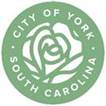      City of York                                                      Certificate of Appropriateness Application                                           Proposed project in Gateway Corridor Overlay DistrictProject Information:                          Address: ________________________________________________                          Tax map #: __________________________________Applicant/Agent (circle one)Information:                              Name: ____________________________________________	             Address: __________________________________________                           Telephone: _____________________________ Email: ____________________________IMPORTANT-PLEASE READAn application is not considered complete until the information requested above has been completed, the application has been signed by the owner and/or agent and sufficient details describing the proposed project have been submitted. The required information for each type of construction project is listed in the City’s Gateway standards available at www.yorksc.gov. This information must be submitted by the 15th of the month for the meeting the following month. Please reference the adopted meeting schedule for more definitive information (www.yorksc.gov).Please describe all requests (refer to www.yorksc.gov for design standards):___________________________________________________________________________________________________________________________________________________________________________________________________________________________________________________________________________________________________________________________________________________________________________________________________________________________________________________________________________________________________________________________________________________________________________________________________________________I hereby acknowledge by my signature below that the submitted application is complete and accurate.Signature: ________________________________________________ Date: _______________________For staff use only:ACTION TAKEN:The Board of Architectural Review hereby makes the following Motion with noted conditions (please note that a single Motion is required for the overall application): ____________________________________________________________________________________________________________________________________________________________________________________________________________________________________________________________________________________________________________________________________________________________________________________________________________________________________________________________________________________Tabled- Date:__________                                          Record of Vote regarding the application:  (Indicate either denied or approved)       Chairperson Signature: ____________________________ Meeting Date: ______________________**A single Motion is required for the overall application**Page 2 of 2Member:Member:Member:Member:Member:Member:Member: